STRATEGI GURU PENDIDIKAN AGAMA ISLAM DALAM PEMBINAAN AKHLAKUL KARIMAH SISWA DI SEKOLAH DASAR NEGERI ANGGORO KECAMATAN ABUKI  KABUPATEN KONAWE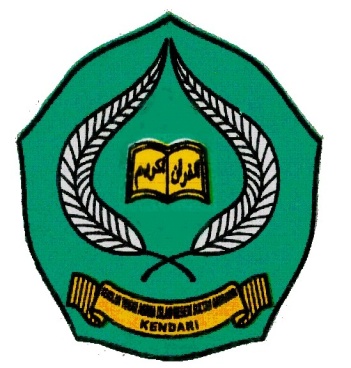 Skripsi Diajukan untuk Memenuhi Salah Satu Syarat  Mencapai Gelar Sarjana Pendidikan Islam pada Program Studi Pendidikan Agama IslamOleh : DARYANI09010101111JURUSAN TARBIYAH SEKOLAH TINGGI AGAMA ISLAM NEGERI SULTAN QAIMUDDIN KENDARI 2013PERSETUJUAN PEMBIMBINGPembimbing penulisan proposal saudari Daryani  Nim. 09010101111, Mahasiswa Program Studi Pendidikan Agama Islam Jurusan Tarbiyah STAIN Sultan Qaimuddin Kendari telah dengan seksama meneliti dan mengoreksi proposal yang bersangkutan dengan judul; Strategi Guru Pendidikan Agama Islam dalam Pembinaan Akhlakul Karimah Siswa di Sekolah Dasar Negeri Anggoro Kec. Abuki Kab. Konawe”. Menerangkan bahwa proposal tersebut telah memenuhi syarat ilmiah dan layak untuk diseminarkan. 	Kendari, 21 Januari  2013Pembimbing I	Pembimbing IIDra. Hj.St.Kuraedah, M.Ag				Jumarddin La Fua, S.Si, M. SiNip. 196312231991022003				Nip. 198107102005011004HALAMAN PERSETUJUAN PEMBIMBINGPembimbing penulisan hasil penelitian saudari Daryani  Nim. 09010101111. Mahasiswa Program Studi Pendidikan Agama Islam Jurusan Tarbiyah Sekolah Tinggi Agama Islam Negeri (STAIN) Kendari,  telah dengan seksama meneliti dan mengoreksi skripsi yang bersangkutan dengan judul; “Strategi guru pendidikan agama islam dalam pembinaan akhlakul karimah siswa di Sekolah Dasar Negeri Anggoro Kec. Abuki  Kab. Konawe”. Memandang bahwa skripsi tersebut telah memenuhi syarat-syarat ilmiah dan disetujui untuk mengikuti sidang munaqasah. 	            Kendari, 29 Oktober 2013Pembimbing I	Pembimbing IIDra. Hj.St.Kuraedah, M.Ag				Jumarddin La Fua, S.Si, M. SiNip. 196312231991022003				Nip. 198107102005011004PENGESAHAN PROPOSAL PENELITIANProposal penelitian yang berjudul “Strategi guru pendidikan agama islam dalam pembinaan akhlakul karimah siswa di Sekolah Dasar Negeri Anggoro Kec. Abuki  Kab. Konawe”. An. Daryani  Nim. 09010101111, Program Studi Pendidikan Agama Islam Jurusan Tarbiyah STAIN Sultan Qaimuddin Kendari telah diseminarkan pada tanggal 2 Juni 2013. Dan telah disetujui dengan perbaikan/ tanpa perbaikan dan dinyatakan dapat dilanjutkan dalam proses penelitian. 	Kendari, 17  Juni  2013Pembimbing I	Pembimbing IIDra. Hj.St.Kuraedah, M.Ag				Jumarddin La Fua, S.Si, M. SiNip. 196312231991022003				Nip. 198107102005011004MengetahuiKetua Jurusan TarbiyahDra. Hj.St.Kuraedah, M.AgNip. 196312231991022003HALAMAN PERSETUJUAN PEMBIMBINGPembimbing penulisan hasil penelitian saudari Daryani  Nim. 09010101111. Mahasiswa Program Studi Pendidikan Agama Islam Jurusan Tarbiyah Sekolah Tinggi Agama Islam Negeri (STAIN) Kendari,  telah dengan seksama meneliti dan mengoreksi skripsi yang bersangkutan dengan judul; “ Strategi guru pendidikan agama islam dalam pembinaan akhlakul karimah siswa di Sekolah Dasar Negeri Anggoro Kec. Abuki  Kab. Konawe”. Memandang bahwa hasil penelitian tersebut telah memenuhi syarat-syarat ilmiah dan disetujui untuk seminar hasil. 	            Kendari, 29 Juli 2013Pembimbing I	Pembimbing IIDra. Hj.St.Kuraedah, M.Ag				Jumarddin La Fua, S.Si, M. SiNip. 196312231991022003				Nip. 198107102005011004DAFTAR ISIHalaman:HALAMAN JUDUL		iPERNYATAAN KEASLIAN SKRIPSI		iiPENGESAHAN SKRIPSI.........................................................		iiiDAFTAR ISI		ivKATA PENGANTAR.......................................................................................	viABSTRAK..........................................................................................................	viiiBAB I 	    PENDAHULUAN Latar Belakang		1Fokus Penelitian………………………………………………….		4Rumusan Masalah……………………………………………….		5Tujuan dan Manfaat Penelitian...................................................		5Definisi Operasional……………………………………………..		6BAB II   KAJIAN PUSTAKAGuru Pendidikan Agama Islam.......................................................	8 Pengertian Guru PAI................................................................		8Syarat-syarat Guru PAI............................................................		12Kode Etik dan Tugas Guru......................................................		13Peran Guru sebagai Pendidik...................................................		15Sifat-sifat Guru PAI.................................................................		16Akhlak		17 Pengertian Akhlak......................................................................	17 Bentuk Kegiatan Pembinaan Akhlak...........................................	20 Tujuan Pembinaan Akhlak..........................................................	22Strategi Guru dalam Pembinaan Akhlak..........................................	23Kendala Guru dalam Pembinaan Akhlak.........................................	29Upaya Guru Mengatasi Kendala Pembinaan Akhlak.......................	30Kajian Teori yang Relevan...............................................................	35BAB III METODE PENELITIANJenis Penelitian		37Lokasi dan Waktu Penelitian		38Sumber dan Jenis Data.....................................................		38Tekhnik Pengumpulan Data 		39Tekhnik Analisis Data....................................................................	40Uji  Keabsahan Data…………………………………….		42BAB IV HASIL PENELITIAN Profil Lokasi Penelitian 		44Sejarah Berkembangnya Sekolah Dasar Negeri Anggoro Kec. Abuki Kab. Konawe		44Keadaan Sarana Prasarana 		45Keadaan Guru 		46Keadaan murid 		47Hasil Penelitian		48Strategi guru pendidikan Agama Islam dalam pembinaan    akhlakul karimah siswa di Sekolah Dasar Negeri Anggoro    Kec. Abuki Kab. Konawe………………………………………	48Faktor-faktor Pendukung dan Penghambat Strategi Guru    Pendidikan Agama Islam dalam Pembinaan Akhlakul Karimah   Siswa di Sekolah Dasar Negeri Anggoro Kec. Abuki   Kab. Konawe……………………………………………………	59BAB V   PENUTUPKesimpulan		67Saran		68DAFTAR PUSTAKALAMPIRANABSTRAKDaryani  Nim. 09010101111. “Strategi Guru Pendidikan Agama Islam dalam Pembinaan Akhlakul Karimah Siswa di Sekolah Dasar Negeri Anggoro Kec. Abuki Kab. Konawe”. Program Studi Pendidikan Agama Islam Jurusan Tarbiyah melalui bimbingan  Dra. Hj.St.Kuraedah, M.Ag dan Jumarddin La Fua, S.Si, M. SiSkripsi ini berjudul Strategi Guru Pendidikan Agama Islam dalam Pembinaan Akhlakul Karimah Siswa di Sekolah Dasar Negeri Anggoro Kec. Abuki Kab. Konawe” dengan masalah strategi yang harus di lakukan guru dalam pembinaan akhlakul karimah. Melorotnya akhlak generasi dan elit bangsa ini dari perspektif pembelajaran. Dalam arti bahwa akar masalah sekaligus solusi atas masalah penurunan akhlak bangsa dimulai dari memperbaiki praktek pembelajaran yang selama ini dilakukan oleh para pendidik. Rumusan masalah dalam penelitian ini adalah; 1) Bagaimana strategi guru pendidikan Agama Islam dalam pembinaan akhlakul karimah siswa di Sekolah Dasar Negeri Anggoro Kec. Abuki Kab. Konawe? dan 2) Apakah faktor-faktor pendukung dan penghambat strategi guru pendidikan Agama Islam dalam pembinaan akhlakul karimah siswa di Sekolah Dasar Negeri Anggoro Kec. Abuki Kab. Konawe.?. Adapun tujuan penelitian ini adalah; (1).Untuk mengetahui strategi guru pendidikan Agama Islam dalam pembinaan akhlakul karimah siswa di Sekolah Dasar Negeri Anggoro Kec. Abuki Kab. Konawe. Dan (2).Untuk mengetahui faktor-faktor pendukung dan penghambat strategi guru pendidikan Agama Islam dalam pembinaan akhlakul karimah siswa di Sekolah Dasar Negeri Anggoro Kec. Abuki Kab. KonaweJenis penelitian ini adalah penelitian kualitatif adalah prosedur penelitian yang menghasilkan data deskripsi berupa kata-kata tertulis atau tulisan dari orang-orang dan perilaku yang dapat diamati. Objek penelitian ini adalah Kepala Sekolah, Guru PAI dan murid yang beragama Islam. Metode penelitian  yang digunakan adalah dengan cara observasi langsung, wawancara, dan dokumentasi. Analisis data dalam penelitian ini dengan cara reduksi data, display data dan verifikasi data. Berdasarkan hasil penelitian ditemukan Strategi guru pendidikan Agama Islam dalam pembinaan akhlakul karimah siswa di Sekolah Dasar Negeri Anggoro Kec. Abuki Kab. Konawe yakni dengan memberikan teladan, anjuran, pembiasaan, larangan, pengawasan dan hukuman.Faktor-faktor Pendukung dan Penghambat Strategi Guru Pendidikan Agama Islam dalam Pembinaan Akhlakul Karimah Siswa di Sekolah Dasar Negeri Anggoro Kec. Abuki Kab. Konawe adalah; a. Pendukungnya ialah pemanfaatan sarana dan prasarana, bimbingan dan penyuluhan, respon positif dari murid dan dukungan kepala sekolah, guru-guru lain dan orang tua murid. b.Penghambatnya ialah terbatasnya sarana dan prasarana, , kualifikasi pendidikan guru PAI bukanlah guru agama melainkan guru matematika, terbatasnya pengawasan pihak sekolah karena tempat tinggal murid yang berjauhan dengan sekolah dan rumah guru. DAFTAR TABELNomor:	Halaman:Keadaan Sarana Prasarana SMPN 1 Ranomeeto Kecamatan Ranomeeto Kabupaten Konawe Selatan Tahun 20010/2011...................	38Keadaan Guru di SMPN 1 Ranomeeto Kecamatan Ranomeeto Kabupaten Konawe Selatan Tahun 2010/2011..................................	   40Keadaan Siswa di SMPN 1 Ranomeeto Tahun 2010/2011…………..	43PERNYATAAN KEASLIAN SKRIPSI Dengan penuh kesadaran penulis yang bertanda tangan dibawah ini menyatakan dengan sesungguhnya, bahwa skripsi ini benar-benar merupakan hasil karya penulis sendiri, dan jika di kemudian hari terbukti jiplakan, duplikat atau ditulis orang lain, maka skripsi ini dan gelar yang diperoleh karenanya, batal demi hukum.Kendari, 29 Oktober  2013 Penulis                 		                               DaryaniKATA PENGANTAR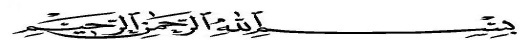 ﺍﻠﺤﻣﺪﷲ ﺮﺐﺍﻠﻌﺎﻠﻤﻴﻥ ﻮﺍﻠﺼﻼﺓ ﻭﺍﻠﺴﻼﻢ ﻋﺍﻰ ﺃﺷﺮﻒ ﺍﻷﻨﺒﻴﺎﻋ ﻭﺍﻠﻤﺮﺴﻠﻴﻥ ﺴﻴﺪ ﻨﺎﻤﺤﻤﺪ ﻭﻋﺎﯽﺁﻠﻪ واﺼﺤﺎﺒﻪ اﺠﻤﻌﻴﻦاﻤﺎﺑﻌﺪ Puji dan syukur penulis panjatkan ke hadirat Allah SWT, atas segala Rahmat dan HidayahNya, sehingga penyusunan laporan hasil penelitian ini berjudul : Strategi Guru Pendidikan Agama Islam dalam Pembinaan Akhlakul Karimah Siswa di Sekolah Dasar Negeri Anggoro Kec. Abuki Kab. Konawe. Dapat dirampungkan sebagaimana adanya.Penulis menyadari bahwa skripsi ini masih jauh dari kesempurnaan, olehnya itu segala kritik dan saran sangat penulis harapkan guna penyempurnaan skripsi ini. Selaku insan yang memahami kelemahan menghargai jasa-jasa orang lain, terutama kepada kedua orang tua saya Ayahanda Pattawe dan Ibunda Nurhayati yang telah merawat, mendidik dan telah menyekolahkan penulis hingga di perguruan tinggi Sekolah Tinggi Agama Islam Negeri (STAIN )Kendari, dan tak lupa lewat tulisan ini penulis menyampaikan terima kasih dan penghargaan yang tak terhingga kepada:Bapak Dr. H. Nur Alim, M.Pd, selaku ketua STAIN dan Para Pembantu Ketua, Dosen dan segenap karyawan yang telah berkenan menerima penulis untuk melanjutkan studi di STAIN Kendari.Ibu Dra. Hj. St. Kuraedah, M.Ag selaku Ketua Jurusan Tarbiyah STAIN Kendari dan Bapak Aliwar, S.Ag,  M.Pd sebagai Ketua Program Studi Pendidikan Agama Islam. Ibu Dra. Hj. St. Kuraedah, M.Ag dan Bapak Jumarddin La Fua, S.Si, M. Si, Masing-masing selaku pembimbing I dan pembimbing II yang telah meluangkan waktunya yang sangat berharga untuk membimbing penulis sejak penerimaan judul sampai penulisan skripsi ini.Bapak dan Ibu Dosen, asisten serta seluruh civitas akademika dan juga seluruh guru yang telah mendidik dan mengisi jiwa penulis dengan berbagai macam ilmu pengetahuan.Seluruh rekan-rekan yang tidak sempat disebutkan namanya yang telah memberikan motivasi sehingga penulis dapat menyelesaikan penyusunan skripsi ini sesuai judul yang ditentukan.Akhirnya penulis menyampaikan permohonan maaf atas segala kekurangan yang terdapat dalam penulisan hasil penelitian ini, kritik dan saran sangat diharapkan dalam melengkapi kekurangannya, Terima kasih.Wassalam							Kendari, 29 Oktober  2013 Penulis                 		                                   DaryaniPENGESAHAN SKRIPSI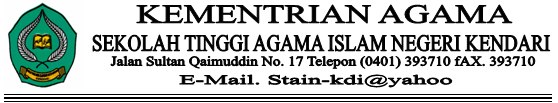 Skripsi yang berjudul “Strategi Guru Pendidikan Agama Islam dalam Pembinaan Akhlakul Karimah Siswa di Sekolah Dasar Negeri Anggoro Kec. Abuki Kab. Konawe” yang disusun oleh saudari Daryani  Nim. 09010101111. Mahasiswa Program Studi Pendidikan Agama Islam Jurusan Tarbiyah pada Sekolah Tinggi Agama Islam Negeri (STAIN) Sultan Qaimuddin Kendari, telah diuji dan dipertanggung jawabkan  dalam Sidang Munaqasyah yang diselenggarakan pada hari Selasa, tanggal 5 November 2013 M bertepatan dengan 1 Muharam 1434 H dan dinyatakan telah dapat diterima sebagai salah satu syarat untuk memperoleh gelar Sarjana Pendidikan Islam, dalam ilmu Tarbiyah Program Studi  Pendidikan Agama Islam, dengan tanpa/beberapa perbaikan.DEWAN PENGUJIKetua 	: Dra. Hj.St.Kuraedah, M.Ag	(.......................................)Sekretaris	: Jumarddin La Fua, S.Si, M. Si	(.......................................)Anggota	: Drs. Masdin, M.Pd	(.......................................)		: Isna Humaerah, M.Pd	(.......................................)	: La Hadisi, M.Pd.I	(.......................................)Kendari, 5 November 2013 M1 Muharam 1434 HKetua STAIN Sultan Qaimuddin Kendari Dr. H. Nur Alim, M.PdNIP. 196505041991031005PENGESAHAN HASIL PENELITIANSkripsi yang berjudul “Strategi Guru Pendidikan Agama Islam dalam Pembinaan Akhlakul Karimah Siswa di Sekolah Dasar Negeri Anggoro Kec. Abuki Kab. Konawe” yang ditulis oleh Saudari Daryani Nim. 09010101111. Mahasiswa Program Studi Pendidikan Agama Islam Jurusan Tarbiyah pada Sekolah Tinggi Agama Islam Negeri (STAIN) Sultan Qaimuddin Kendari, telah diuji dan dipertanggung jawabkan  dalam seminar hasil skripsi yang diselenggarakan pada hari Jum’at, tanggal 11 Oktober 2013 M bertepatan dengan 6 Dzulhijah 1434 H dan dinyatakan telah dapat melanjutkan ke sidang ujian munaqasyah.Kendari, 24 Dzulhijah 143429 Oktober 2013DEWAN PENGUJIKetua 	: Dra. Hj. St. Kuraedah, M.Ag	(.......................................)Anggota	: Jumarddin La Fua, S.Si, M. Si	(.......................................)		: La Hadisi, S.Ag, M.Pd.I	(.......................................)	Mengetahui 	Ketua Jurusan Tarbiyah 	Dra. Hj. St. Kuraedah, M.Ag	Nip. 196312231991022003